PROGRAMA DE PÓS-GRADUAÇÃO EM MÚSICA (PPGMUS)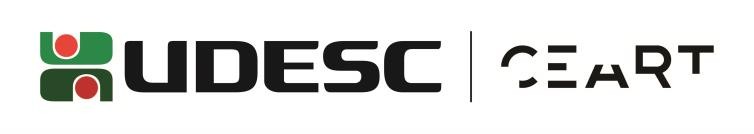 PROCESSO SELETIVO ALUNO/A REGULAR 2022MESTRADO E DOUTORADOROTEIRO E ORIENTAÇÕES PARA A ELABORAÇÃO DO PROJETO DE PESQUISAO projeto será avaliado quanto à clareza expositiva e de argumentação do texto, pela capacidade de articulação de referenciais teóricos-metodológicos no campo disciplinar, pelo pensamento autônomo e crítico, pela relevância da proposta, pela clareza na redação, pela qualidade técnica, pela correção de linguagem, e pela aderência a uma das linhas de pesquisa do Programa e à produção intelectual do(a) professor(a) orientador(a) sugerido pelo/a candidato/a na inscrição.O projeto deve apresentar a proposta de pesquisa a ser desenvolvida pelo(a) candidato(a), caracterizando a vinculação do trabalho a uma das linhas de pesquisa do PPGMUS – Mestrado e Doutorado Acadêmico.O projeto deverá conter os seguintes itens:ResumoIntroduçãoObjetivosJustificativaRevisão de literaturaMetodologiaCronogramaReferênciasO projeto deverá ser escrito no máximo em 10 (dez) páginas, incluindo resumo e referências. O texto deverá estar em formato A4, fonte Calibri 11, espaço 1,5, margens superior e esquerda 3 cm e margens direita e inferior 2 cm.Programa de Pós-Graduação em Música | PPGMUS | CEART | UDESC